 maandag                                Wat? maandag                                Wat?Tijd?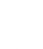 hulp en herplan!Heen en weerTaken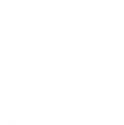 Wisk.: p.47 oef. 1 en 2 makenTakenTakenLessen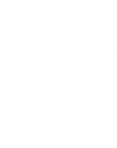 Frans: U32 gramm.: pers.vnw.na vz. (L)LessenLessenExtra 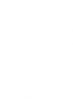 geplandExtra geplandMeenemen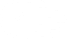 4 fietsen4 fietsen4 fietsenAfgeven dinsdag                                 Wat? dinsdag                                 Wat?Tijd?hulp en herplan!Heen en weerTakenWisk.: WS p.50 oef. 1 en 2TakenTakenLessenFrans: U32 helemaal ((voc., gram., mond.)LessenLessenExtra geplandExtra geplandMeenemenAfgeven woensdag                               Wat? woensdag                               Wat?Tijd?hulp en herplan!Heen en weerTakenTakenTakenLessenLessenLessenExtra geplandExtra geplandMeenemenFiets meenemen, geen boekentas nodigFiets meenemen, geen boekentas nodigFiets meenemen, geen boekentas nodigAfgeven donderdag                              Wat? donderdag                              Wat?Tijd?hulp en herplan!Heen en weerTakenWisk.: WS p.47 oef.1, p.48 oef.2TakenTakenLessenWisk.: veranderingspercentage studeren in WSS8L92, NNB nr.27 (L)LessenLessenExtra geplandExtra geplandMeenemenFiets en boekentasFiets en boekentasFiets en boekentasAfgeven vrijdag                                  Wat? vrijdag                                  Wat?Tijd?hulp en herplan!Heen en weerTakenTakenTakenLessenLessenLessenExtra geplandExtra geplandMeenemenAfgeven weekend                                Wat? weekend                                Wat?Tijd?hulp en herplan!Heen en weerExtra geplandExtra geplandExtra geplandDit neem ik van deze week mee: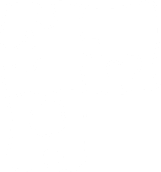 Mijn werkhouding: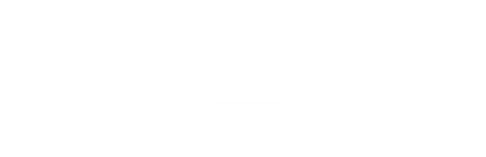 Mijn zegje: